ЧЕРКАСЬКА ОБЛАСНА РАДАГОЛОВАР О З П О Р Я Д Ж Е Н Н Я11.06.2024                                                                                                  № 158-рПро внесення змін до розпорядженняобласної ради від 19.02.2019 № 70-р 	Відповідно до ст. 55 Закону України «Про місцеве самоврядування в Україні»:внести до розпорядження обласної ради від 19.02.2019 № 70-р «Про експертну комісію Черкаської обласної ради» (із змінами) зміни, виклавши додаток 1 до розпорядження у новій редакції, що додається.Голова                                                                                 Анатолій ПІДГОРНИЙДодаток 1до розпорядженняЧеркаської обласної радивід 19.02.2019  № 70-р(у редакції розпорядженняголови обласної ради від 11.06.2024 № 158-р)С К Л А Декспертної комісії Черкаської обласної ради  Члени комісії:Керуючий справами виконавчого апарату обласної ради                                                Наталія ГОРНАГорнаНаталія Василівна - керуючий справами виконавчого апарату Черкаської обласної ради, голова комісії;ВоскобойнікНаталія Іванівна-заступник керуючого справами, начальник загального відділу виконавчого апарату Черкаської обласної ради, заступник голови комісії;Орленко Олена Василівна-     головний спеціаліст загального відділу виконавчого апарату Черкаської обласної ради, секретар комісії.ІльясоваІнна Валеріївна-член експертно-перевірної комісії (ЕПК) Державного архіву Черкаської області (за згодою);КоломієцьЛюбов Миколаївна-головний спеціаліст загального відділу виконавчого апарату Черкаської обласної ради; МазурЛюдмила Олегівна-начальник управління юридичного забезпечення та роботи з персоналом виконавчого апарату Черкаської обласної ради;Москалюк Тетяна Іванівна-головний спеціаліст відділу обліку та використання майна управління об’єктами спільної власності територіальних громад області виконавчого апарату Черкаської обласної ради;СинільникТетяна Іванівна-заступник начальника загального відділу виконавчого апарату Черкаської обласної ради;Янишпільська Вікторія Григорівна-начальник фінансово-господарського відділу виконавчого апарату Черкаської обласної ради.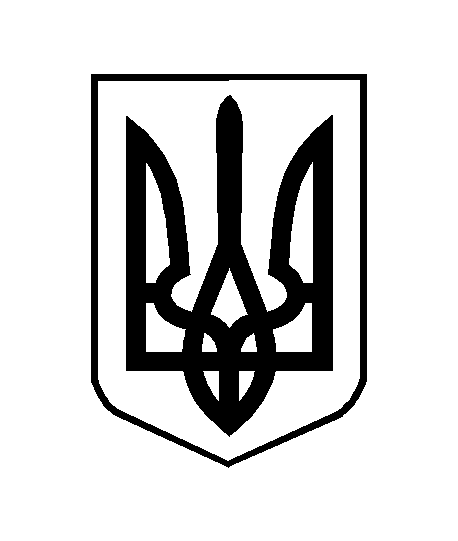 